О внесении изменений в постановлениеадминистрации муниципального образованияСоль-Илецкий городской округ от 25.04.2019 № 894-п. «Об утверждении порядка выдачи свидетельства об осуществлении перевозок по муниципальному маршруту регулярных перевозок Соль-Илецкого городского округа и карты соответствующего маршрута без проведения открытого конкурса»В соответствии с частями 3 - 3.1 статьи 19 Федерального закона 
от 13.07.2015 № 220-ФЗ «Об организации регулярных перевозок пассажиров и багажа автомобильным транспортом и городским наземным электрическим транспортом в Российской Федерации и о внесении изменений в отдельные законодательные акты Российской Федерации», пунктом 7 части 1 статьи 16 Федерального закона от 06.10.2003 № 131-ФЗ «Об общих принципах организации местного самоуправления 
в Российской Федерации», постановляю:1. Внести изменения в постановление администрации муниципального образования Соль-Илецкий городской округ от 25.04.2019 № 894-п. «Об утверждении порядка выдачи свидетельства 
об осуществлении перевозок по муниципальному маршруту регулярных перевозок Соль-Илецкого городского округа и карты соответствующего маршрута без проведения открытого конкурса»: 1.1 Приложение №2 «Состав рабочей группы по вопросам выдачи свидетельства об осуществлении перевозок и карты маршрута 
без проведения конкурса» к постановлению администрации муниципального образования Соль-Илецкий городской округ от 25.04.2015 № 894-п изложить в новой редакции, согласно приложения к настоящему постановлению.2. Контроль за исполнением данного постановления оставляю 
за собой.3. Постановление вступает в силу после его официального опубликования (обнародования).Глава муниципального образованияСоль-Илецкий городской округ	                                              А.А.КузьминРазослано: организационный отдел, прокуратура района, отдел по строительству, транспорту, ЖКХ, дорожному хозяйству, газификации и связи.Приложениек постановлению администрациимуниципального образованияСоль-Илецкий городской округот 30.03.2020 № 597-пПриложение № 2к постановлению администрациимуниципального образованияСоль-Илецкий городской округот 25.04.2019 № 894-пСОСТАВрабочей группы по вопросам выдачи свидетельства об осуществлении перевозок и карт маршрута без проведения конкурсаПредседатель рабочей группы:Кузьмин Алексей Александрович - глава муниципального образования Соль-Илецкий городской округ.Заместитель председателя рабочей группы:Хафизов Артем Рафаилович – начальник отдела по строительству, транспорту, ЖКХ, дорожному хозяйству, газификации и связи администрации Соль-Илецкого городского округаЧлены рабочей группы:Дружченко Алексей Владимирович – директор МКУ «УГХ Соль-Илецкого городского округа» (по согласованию);Кононов Дмитрий Дмитриевич – начальник юридического отдела;Харитонов Сергей Сергеевич – ведущий специалист отдела по строительству, транспорту, ЖКХ, дорожному хозяйству, газификации и связи администрации Соль-Илецкого городского округа;Тулаев Сергей Александрович – председатель комитета экономического анализа и прогнозирования (по согласованию).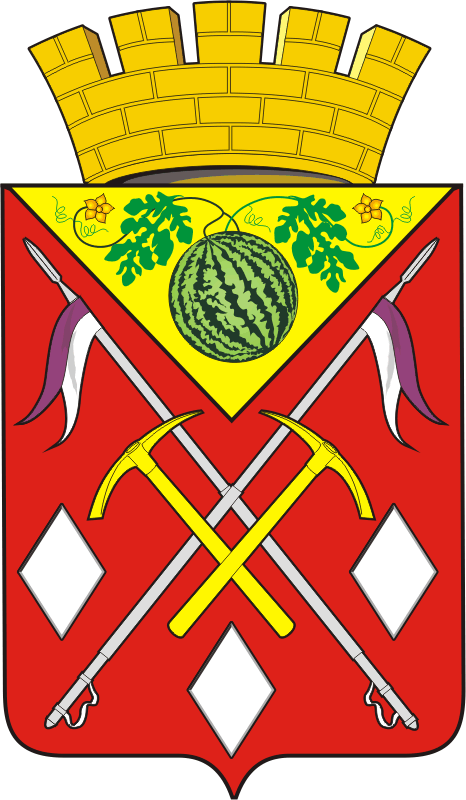 АДМИНИСТРАЦИЯМУНИЦИПАЛЬНОГО ОБРАЗОВАНИЯСОЛЬ-ИЛЕЦКИЙ ГОРОДСКОЙ ОКРУГОРЕНБУРГСКОЙ ОБЛАСТИПОСТАНОВЛЕНИЕ30.03.2020 № 597-п